О 18:00 год. чекаємо всіх бажаючих на запальному заході для всіх, хто любить музику та співи – караоке, який відбудеться в Будинку культури с. Степового. 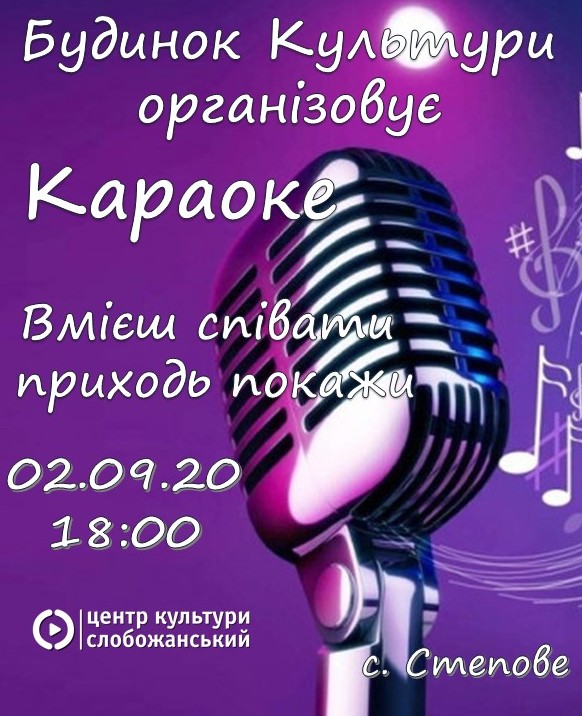 